How to solve the Media Server restart repeatedly​If your Media Server restart repeatedly as below. ( Its' Run time always are several minutes.)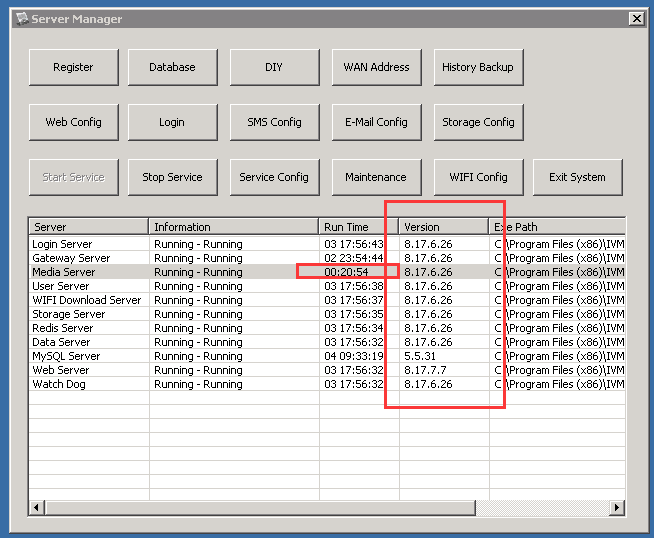 Please follow the below steps to solve the issue.1. Kindly download the folder via the link and Unzip it.https://www.dropbox.com/s/tol5r0jhra2u7vj/update-bin-20180207.rar?dl=0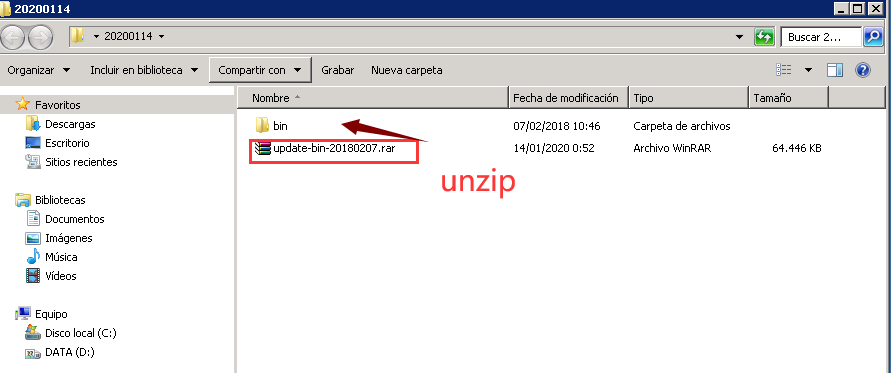 2. Exit system.     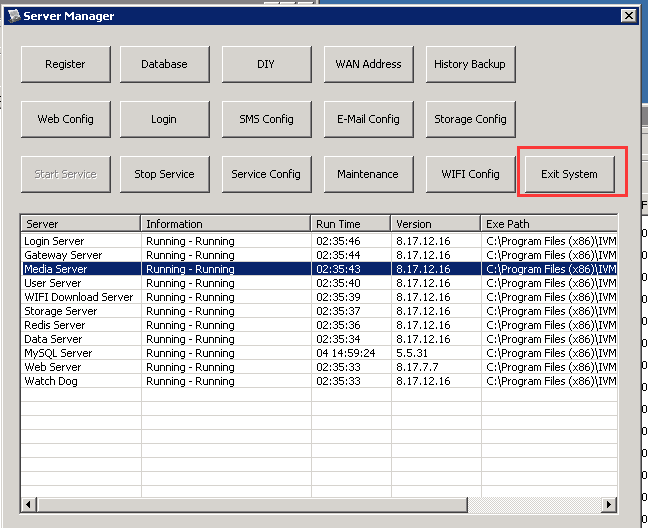 3. Copy all the files and folders of the bin you downloaded to IVMSServer/ bin. Then choose replace.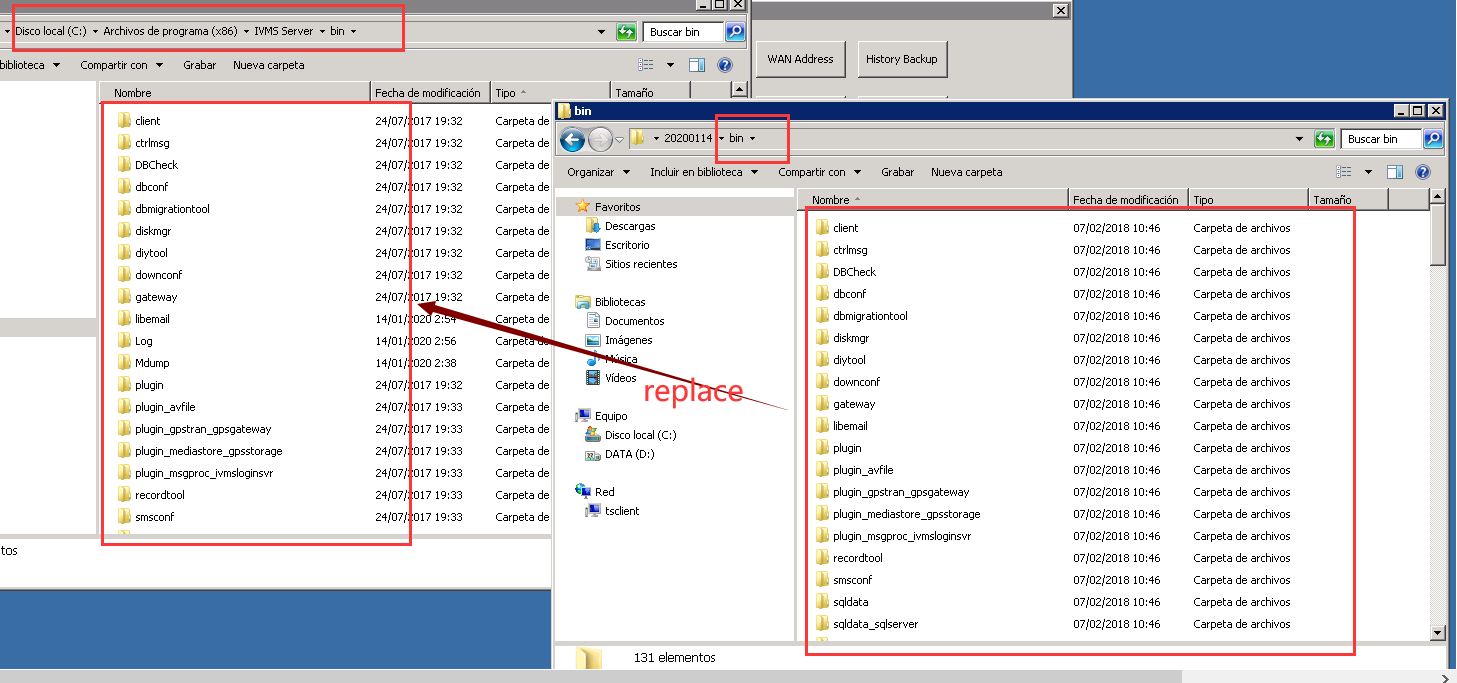 4. Double click the IVMSServer to turn it on. Runing several hours to check if the Media Server work normally.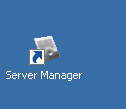 